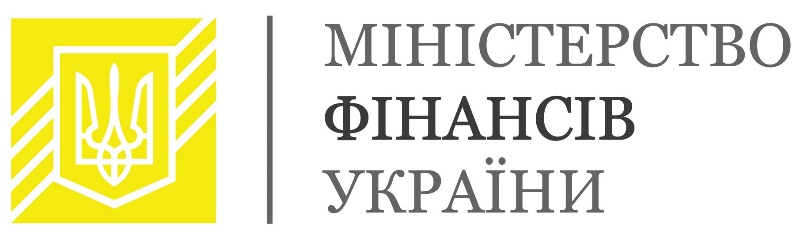 Додаток 1Засідання Міжвідомчої робочої групиз питань розвитку СУДФ19 травня 2021 р.15.00 – 16.30ZoomЗасідання Міжвідомчої робочої групиз питань розвитку СУДФ19 травня 2021 р.15.00 – 16.30ZoomПорядок деннийПорядок денний15.00 – 15.10ПривітанняД. В. Улютін, перший заступник Міністра фінансів України, Голова Ксав'є Камю, Керівник підрозділу з питань врядування Представництва ЄС в Україні, Співголова15.10 – 15.50Обговорення проекту Стратегії реформування СУДФ на 2021-2025 рокиД. В. Улютін, перший заступник Міністра фінансів України, Голова Члени МРГ15.50 – 16.10Донорська підтримка реалізації Стратегії реформування СУДФПартнери з розвитку16.10 – 16.20Коментарі, питання та відповіді16.20 – 16.30Підсумки, подальші кроки, завершення